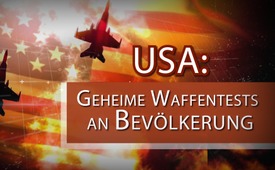 USA: Geheime Waffentests an Bevölkerung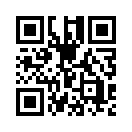 Missbrauchen die USA ihre eigene Bevölkerung als Testkaninchen für geheime Bio- und Chemiewaffen? Sehen Sie, was in einem Führungsstaat der „westlichen Wertegemeinschaft“  über ehemals verborgene Militärstudien aus den 1950er und 60er Jahren ans Licht der Öffentlichkeit kam.Die US-amerikanische Professorin Lisa Martino-Taylor erforschte verborgene Militärstudien der 1950er und 60er Jahre.

Während bekannt war, dass die Regierung „harmlose“ Zink-Cadmiumsulfid-Partikel über die allgemeine Bevölkerung in St. Louis spritzte, fand Martino-Taylor im Jahr 2012 heraus, dass auch ein radioaktiver Zusatzstoff mit der Verbindung vermischt worden sein soll. Zeugen berichteten von Flugzeugen, die ein Pulver versprühten, das an der Haut kleben blieb. Laut ihren Aussagen entwickelten Forscher überdies radiologische, chemische und biologische Waffen und testeten sie an Kindern, Schwangeren und Kranken. Die Publikationen von Lisa Martino-Taylor erregten öffentliches Interesse und Empörung.

Die zur Rede gestellten Regierungskreise taten die Tests zwar als ungefährlich ab, konnten aber keinen Gegenbeweis vorlegen, da die Einrichtungen zwischenzeitlich nicht mehr existieren.von rw./nis.Quellen:http://derwaechter.org/us-kongressabgeordnete-enthuellen-geheimes-armeeprogramm-zum-verspruehen-radioaktiver-chemikalien-ueber-us-staedte

https://youtu.be/1D7p2w9p8pMDas könnte Sie auch interessieren:---Kla.TV – Die anderen Nachrichten ... frei – unabhängig – unzensiert ...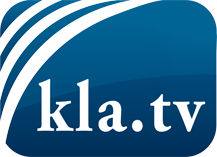 was die Medien nicht verschweigen sollten ...wenig Gehörtes vom Volk, für das Volk ...tägliche News ab 19:45 Uhr auf www.kla.tvDranbleiben lohnt sich!Kostenloses Abonnement mit wöchentlichen News per E-Mail erhalten Sie unter: www.kla.tv/aboSicherheitshinweis:Gegenstimmen werden leider immer weiter zensiert und unterdrückt. Solange wir nicht gemäß den Interessen und Ideologien der Systempresse berichten, müssen wir jederzeit damit rechnen, dass Vorwände gesucht werden, um Kla.TV zu sperren oder zu schaden.Vernetzen Sie sich darum heute noch internetunabhängig!
Klicken Sie hier: www.kla.tv/vernetzungLizenz:    Creative Commons-Lizenz mit Namensnennung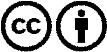 Verbreitung und Wiederaufbereitung ist mit Namensnennung erwünscht! Das Material darf jedoch nicht aus dem Kontext gerissen präsentiert werden. Mit öffentlichen Geldern (GEZ, Serafe, GIS, ...) finanzierte Institutionen ist die Verwendung ohne Rückfrage untersagt. Verstöße können strafrechtlich verfolgt werden.